Media Coverage Assam 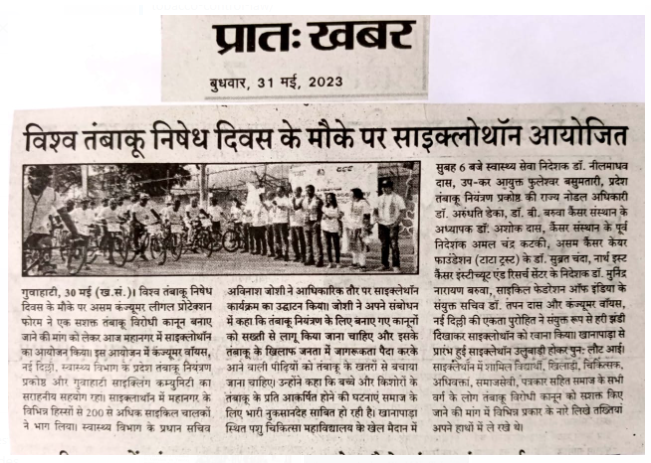 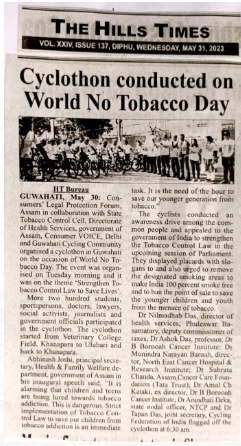 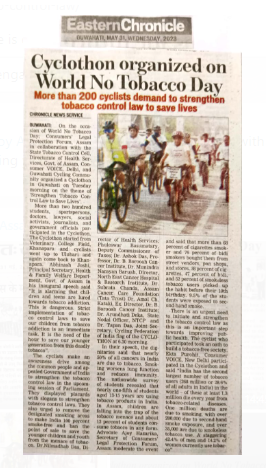 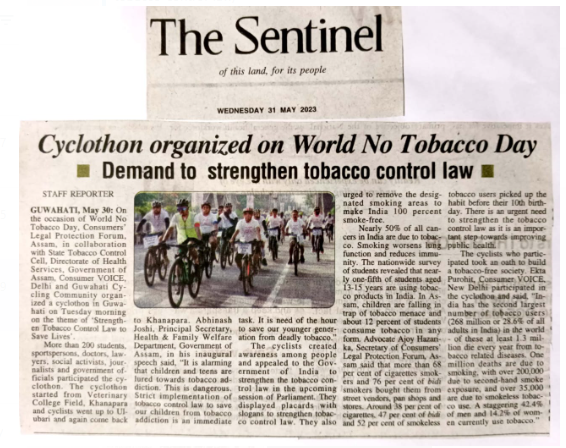 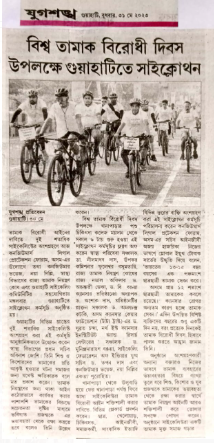 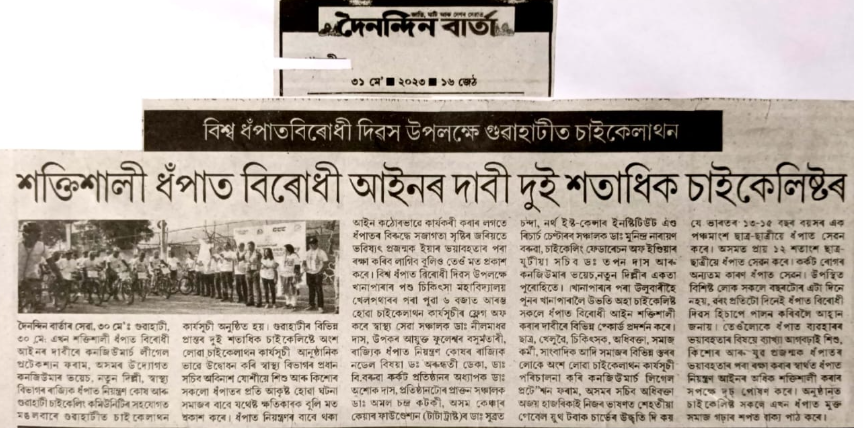 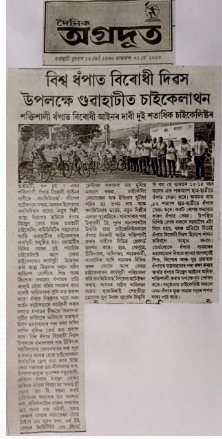 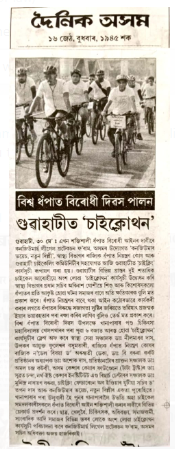 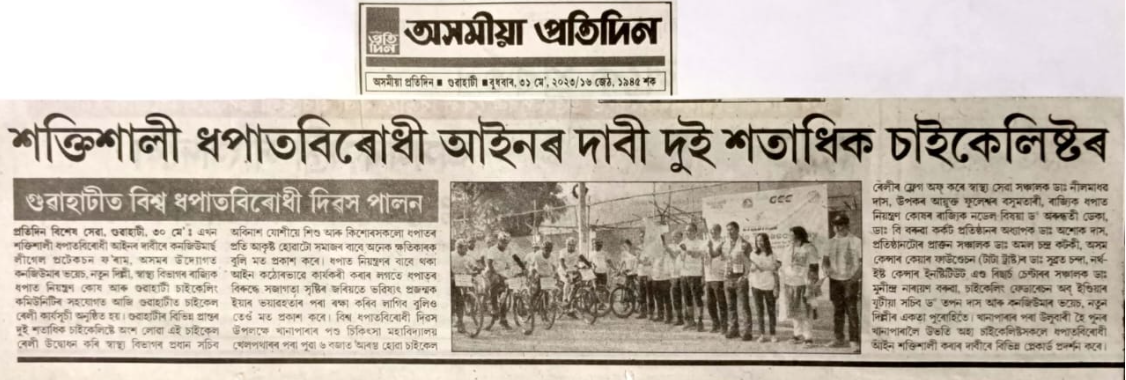 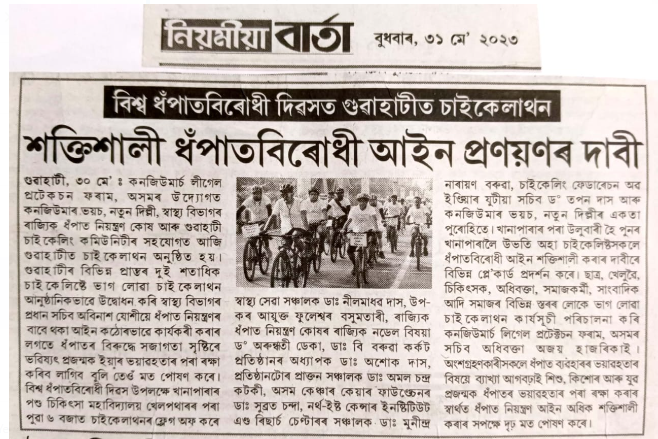 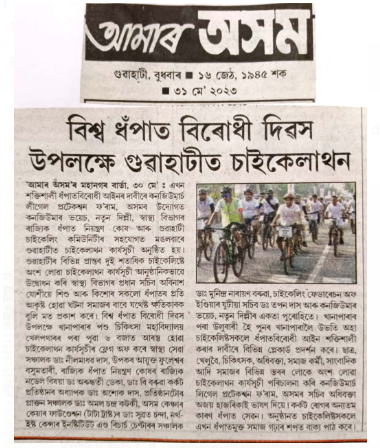 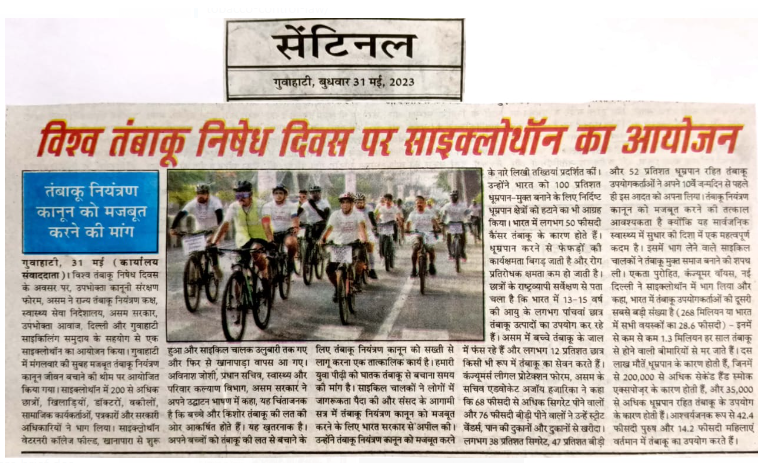 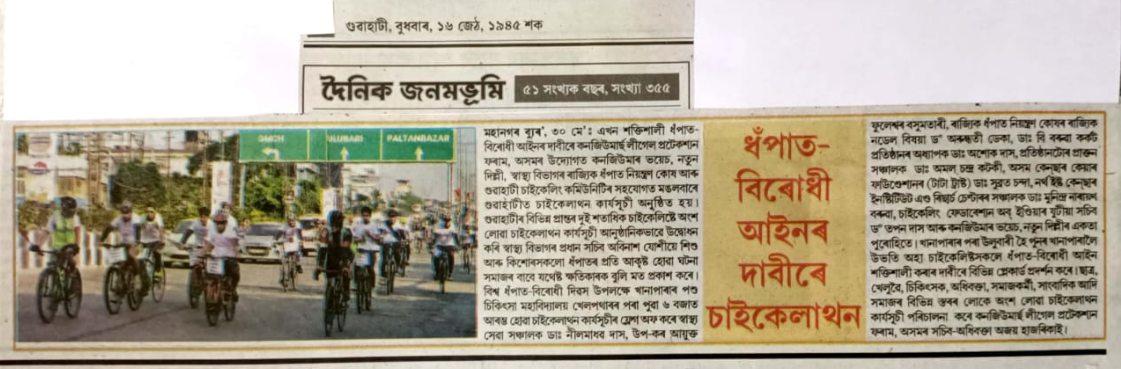 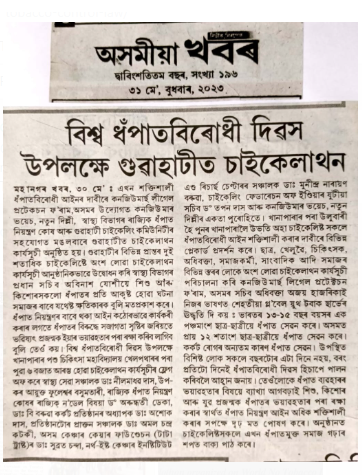 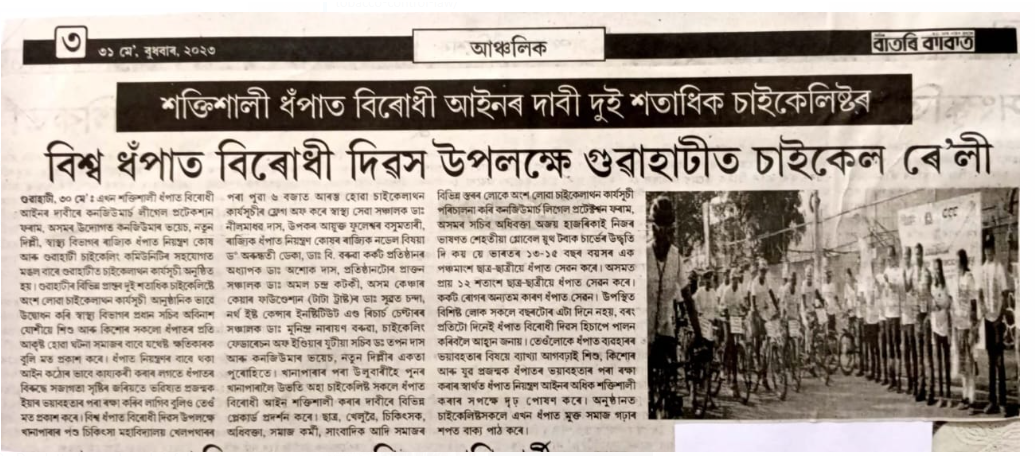 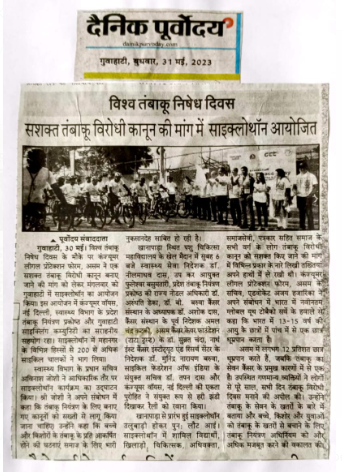 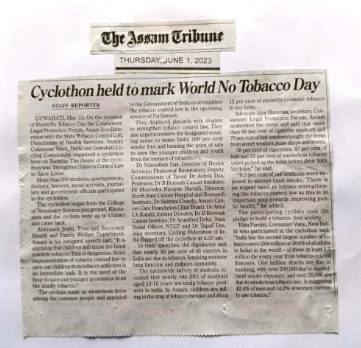 Asom Aditya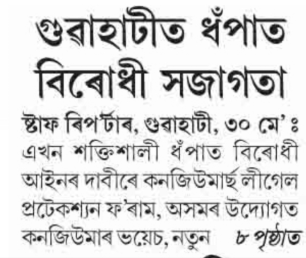 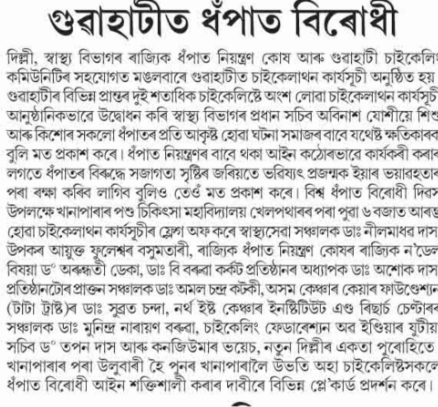 DainikagradootWorld No Tobacco Day:বিশ্ব ধঁপাত বিৰোধী দিৱস উপলক্ষে গুৱাহাটীত চাইকেলাথন - Dainik AgradootMahabahu Barta Mahabahu Barta - বিশ্ব ধঁপাত বিৰোধী দিৱস উপলক্ষে গুৱাহাটীত... | Facebook